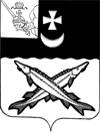    Заключениена проект  решения    Совета Глушковского сельского поселения о внесении изменений в решение Совета Глушковского сельского поселения от 19.12.2016 № 49 «О бюджете Глушковского сельского  поселения  на 2017 год и плановый период 2018 и 2019 годов»                                                                                         от 24 мая 2017 года Экспертиза проекта решения проведена на основании  п.11 статьи 12 Положения о контрольно-счетной комиссии района, утвержденного решением Представительного Собрания района от 27.02.2008  № 50 (с учетом внесенных изменений и дополнений). В результате экспертизы установлено:          Проектом решения предлагается утвердить основные характеристики бюджета поселения на 2017 год:         - общий объем доходов в сумме 3057,7 тыс. руб. что больше ранее утвержденного объема расходов на 500,0 тыс. руб.;        - общий объем расходов в сумме 3086,9 тыс. руб., что больше ранее утвержденного объема расходов на 500,0 тыс. руб.;         - дефицит бюджета поселения предусмотрен  в сумме 29,2 тыс. руб.  или 2,4% от общего объема доходов без учета объема безвозмездных поступлений и поступлений налоговых доходов по дополнительным нормативам отчислений (за счет входящего остатка собственных доходов на начало года).          Приложение 1 «Источники внутреннего финансирования дефицита бюджета поселения на 2017 год» предлагается изложить в новой редакции.Предусмотрено изменение остатков  средств на счетах по учету средств  бюджета поселения, дефицит в размере 29,2 тыс. руб.Нарушений ст.92 и ст.96 Бюджетного кодекса РФ при установлении размера дефицита не установлено.        Приложение 2 «Объем доходов бюджета Глушковского сельского поселения на 2017 год, формируемый за счет налоговых и неналоговых доходов, а также безвозмездных поступлений» изложить в новой редакции, увеличив объем доходов на 500,0 тыс. руб. за счет:- увеличения собственных доходов на 100,0 тыс. руб. (дополнительное поступление НДФЛ в связи открытием в июле 2017 года завода на территории Глушковского сельского поселения);-  увеличения объема дотаций на выравнивание бюджетной обеспеченности, передаваемых бюджетам сельских поселений из бюджетов муниципальных районов.          В приложении 5 «Распределение бюджетных ассигнований по разделам, подразделам классификации расходов на 2017 год», 6 «Распределение бюджетных ассигнований по разделам, подразделам, целевым статьям и видам расходов в ведомственной структуре расходов бюджета поселения на 2017 год» предусмотрено внести изменения в расходную часть бюджета поселения, увеличив объем расходов на сумму 500,0 тыс. руб.  Предлагается внести изменения, увеличив расходы  в следующих разделах:- по разделу 01 «Общегосударственные вопросы» на 492,1 тыс. руб.;- по разделу «Национальная безопасность и правоохранительная деятельность» на 1,8 тыс. руб.;-  по разделу «Жилищно-коммунальное хозяйство» подразделу «благоустройстов» на 6,1 тыс. руб.Выводы:Представленный проект решения Совета Глушковского сельского поселения о внесении изменений и дополнений в решение Совета Глушковского сельского поселения от 19.12.2016 № 49 «О бюджете Глушковского сельского  поселения на 2017 год и плановый период 2018 и 2019 годов» разработан в соответствии с  бюджетным законодательством, Положением о бюджетном процессе в Глушковском сельском поселении  и рекомендован к принятию после принятия решения о внесении изменений в решение Представительного Собрания района от 05.12.2016 №112 «О районном бюджете на 2017 год и плановый период 2018 и 2019 годов». Аудитор контрольно-счетной комиссии Белозерского муниципального района:                        В.М.Викулова